Lympstone PreschoolWeekly Round-up (Summer Term 1 week 9)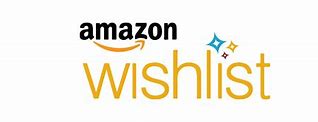 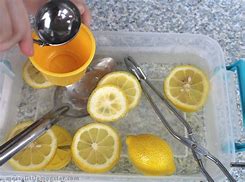 